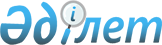 О Совете по финансовой стабильности и развитию финансового рынка Республики Казахстан
					
			Утративший силу
			
			
		
					Указ Президента Республики Казахстан от 12 июня 2010 года № 994. Утратил силу Указом Президента Республики Казахстан от 18 декабря 2019 года № 220 (вводится в действие с 1 января 2020 года)
      Сноска. Утратил силу Указом Президента РК от 18.12.2019 № 220 (вводится в действие с 01.01.2020).
      Подлежит опубликованию в Собрании
      актов Президента и Правительства
      Республики Казахстан
      С целью повышения устойчивости и эффективности развития финансового сектора Республики Казахстан в посткризисный период ПОСТАНОВЛЯЮ:
      1. Образовать Совет по финансовой стабильности и развитию финансового рынка Республики Казахстан (далее - Совет).
      2. Утвердить прилагаемые:
      1) Положение о Совете.
      2) исключен Указом Президента РК от 12.02.2014 № 750.
      Сноска. Пункт 2 с изменениями, внесенными указами Президента РК от 22.12.2011 № 204; от 12.02.2014 № 750.


      3. Настоящий Указ вводится в действие со дня подписания. ПОЛОЖЕНИЕ
о Совете по финансовой стабильности и развитию финансового
рынка Республики Казахстан 1. Общие положения
      1. Совет по финансовой стабильности и развитию финансового рынка Республики Казахстан (далее - Совет) создается для осуществления межведомственной координации по вопросам обеспечения финансовой стабильности и эффективного развития финансового сектора Республики Казахстан.
      2. Совет является консультативно-совещательным органом при Президенте Республики Казахстан.
      3. Совет в своей деятельности руководствуется Конституцией Республики Казахстан, законами Республики Казахстан, актами Президента Республики Казахстан и Правительства Республики Казахстан и иными нормативными правовыми актами Республики Казахстан, а также настоящим Положением о Совете.
      4. Исполнение членами Совета своих функций осуществляется на безвозмездной основе. 2. Основные задачи и функции Совета
      5. Основными задачами Совета являются оказание содействия и выработка предложений по реализации макропруденциального регулирования, ориентированного на стабильность финансовой системы Республики Казахстан и минимизацию системных рисков.
      6. Функциями Совета являются:
      1) выработка предложений по системным рискам для финансовой стабильности на основе данных регулярного мониторинга;
      2) выработка подходов по разработке и реализации основных направлений государственной политики в области развития финансовой системы Республики Казахстан;
      3) выработка предложений по формированию стратегии и принципов регулирования финансового сектора с целью минимизации системных рисков и предупреждения угроз финансовой стабильности, в том числе выработка рекомендаций по основным секторальным принципам и подходам пруденциального регулирования системных рисков и применению соответствующих нормативов на основе предложений заинтересованных государственных органов и иных организаций, определение принципов макропруденциального регулирования, в том числе посредством рекомендаций по применению мер пруденциального регулирования финансовых организаций, определение принципов регулирования системообразующих финансовых институтов;
      4) подготовка рекомендаций по применению регуляторных и стимулирующих мер, направленных на поддержание финансовой стабильности, в том числе рассмотрение предложений и подготовка рекомендаций по осуществлению мер раннего реагирования на финансовые и системные риски экономики, рассмотрение предложений по мерам антикризисного управления и механизмам минимизации ущерба в случае материализации системных рисков, рассмотрение предложений и подготовка решений по урегулированию проблем в системообразующих финансовых организациях.
      7. В соответствии со своими задачами и функциями Совет:
      1) координирует свою деятельность с деятельностью соответствующих государственных органов Республики Казахстан;
      2) сотрудничает с межгосударственными, межправительственными и межбанковскими координационно-консультативными органами по вопросам, входящим в компетенцию Совета;
      3) привлекает для проведения консультаций по рассматриваемым вопросам специалистов заинтересованных государственных органов, общественных объединений, субъектов частного предпринимательства, организаций, ученых и независимых экспертов;
      4) в установленном законодательством Республики Казахстан порядке запрашивает и получает от государственных органов Республики Казахстан и иных организаций материалы, необходимые для реализации задач и функций Совета. 3. Формирование и организация деятельности Совета
      8. Председателем Совета является Председатель Национального Банка Республики Казахстан (далее - Национальный Банк).
      В состав Совета входят заместитель Руководителя Администрации Президента Республики Казахстан или помощник Президента Республики Казахстан, курирующий социально-экономические вопросы, Министр финансов Республики Казахстан, Министр национальной экономики Республики Казахстан, заместитель Председателя Национального Банка, председатель объединения юридических лиц "Ассоциация финансистов Казахстана (по согласованию), председатель правления Национальной палаты предпринимателей Республики Казахстан "Атамекен" (по согласованию).
      Сноска. Пункт 8 в редакции Указа Президента РК от 12.02.2014 № 750; с изменениями, внесенными указами Президента РК от 17.09.2014 № 911; от 20.10.2017 № 568.


      9. Совет возглавляется председателем Совета.
      Председатель Совета:
      1) осуществляет общее руководство деятельностью Совета;
      2) председательствует на заседаниях Совета;
      3) определяет место и время проведения заседаний Совета;
      4) осуществляет общий контроль за реализацией решений Совета;
      5) ежеквартально не позднее 20 числа месяца, следующего за отчетным кварталом, отчитывается о работе Совета перед Президентом Республики Казахстан.
      10. Члены Совета вправе:
      1) вносить предложения по повестке дня заседания Совета и порядку обсуждения вопросов;
      2) участвовать в подготовке материалов к заседаниям Совета, проектов его решений, способствовать решению стоящих перед Советом задач;
      3) участвовать в обсуждении вопросов, рассматриваемых на заседании Совета.
      11. Заседания Совета проводятся по мере необходимости в сроки, определяемые председателем Совета, но не реже одного раза в квартал. Заседания Совета проводятся очно при непосредственном присутствии его членов и считаются правомочными при участии в голосовании не менее двух третей его членов. Делегирование членами Совета своих полномочий иным должностным лицам не допускается.
      12. Рабочим органом Совета является Национальный Банк.
      13. Рабочий орган Совета:
      1) обеспечивает организацию проведения заседаний Совета и осуществляет подготовку соответствующих материалов для проведения заседаний Совета на основе предложений членов Совета и ранее принятых решений;
      2) формирует проект повестки дня заседания на основе предложений членов Совета и ранее принятых им решений;
      3) осуществляет мониторинг исполнения протокольных решений Совета;
      4) оповещает членов Совета о месте, времени проведения и повестке дня очередного заседания Совета и своевременно обеспечивает их необходимыми материалами;
      5) осуществляет оформление и согласование протокольных решений Совета;
      6) в течение двух недель со дня принятия решений Совета направляет копию протокола и иные необходимые материалы членам Совета и другим заинтересованным государственным органам и иным организациям.
      14. По итогам заседаний Совета принимаются решения, оформляемые протоколом, который подписывается всеми членами Совета, присутствовавшими на заседании.
      15. Решения Совета принимаются простым большинством голосов и носят рекомендательный характер. При равенстве голосов голос председательствующего является решающим.
      Члены Совета имеют право на особое мнение, которое, в случае его выражения, должно быть изложено в письменном виде и приложено к протоколу.
      16. Решения Совета могут быть опубликованы в средствах массовой информации или доведены до сведения субъектов финансового рынка любым иным способом в соответствии с действующим законодательством Республики Казахстан. Перечень и объем информации для публикации либо передачи субъектам финансового рынка определяются Советом.
      17. Члены Совета представляют Совету информацию о выполнении либо невыполнении протокольных решений Совета с соответствующим обоснованием не позднее 3 (трех) месяцев со дня принятия Советом соответствующего решения или в сроки, указанные в решении Совета. 4. Организационно-техническое обеспечение деятельности Совета
      18. Организационно-техническое обеспечение деятельности Совета осуществляется Национальным Банком.
      19. Ведение документации Совета возлагается на секретаря. Секретарь Совета не является членом Совета и не имеет права голоса. ПЕРСОНАЛЬНЫЙ СОСТАВ
Совета по финансовой стабильности и развитию финансового рынка
Республики Казахстан
      Сноска. Персональный состав в редакции Указа Президента РК от 22.12.2011 № 204; с изменениями, внесенными указами Президента РК от 13.03.2012 № 284; от 27.03.2013 № 533.
      Марченко Григорий               - Председатель Национального Банка
      Александрович                     Республики Казахстан, председатель
                                        Совета члены Совета:
      Келимбетов                      - Заместитель Премьер-Министра
      Кайрат Нематович                  Республики Казахстан
      Акишев                          - заместитель Председателя
      Данияр Талгатович                 Национального Банка Республики
                                        Казахстан
      Аханов                          - председатель объединения
      Серик Ахметжанович                юридических лиц "Ассоциация
                                        финансистов Казахстана" (по
                                        согласованию)
      Жамишев                         - Министр финансов Республики
      Болат Бидахметович                Казахстан
      Куандыков                       - Председатель Агентства Республики
      Болатбек Баянович                 Казахстан по защите конкуренции
                                        (Антимонопольного агентства)
      Султанов                        - заместитель Руководителя
      Бахыт Турлыханович                Администрации Президента
                                        Республики Казахстан
					© 2012. РГП на ПХВ «Институт законодательства и правовой информации Республики Казахстан» Министерства юстиции Республики Казахстан
				
      Президент
Республики Казахстан

Н. Назарбаев
УТВЕРЖДЕНО
Указом Президента
Республики Казахстан
от 12 июня 2010 года № 994УТВЕРЖДЕН
Указом Президента
Республики Казахстан
от 12 июня 2010 года № 994